VACANCY POST REQUIREMENTSExperience One Year Marketing ExperienceEducationCertificate in JournalismDiploma in Journalism will put in considerationSALARY STRUCTURE  NOTEYour commission will be giving to you every end of month i.e “30% from the amount you were able to present to the company within the month”.Also if you are able to present an amount of GHS10,000 within the month, the company will give you extra 5% on top of your commission.The company will give you a basic salary if you are able to come out with (3) regular customers and above.The Company will provide GHS100.00 for Notebooks, Pen, allowance every year.The Company will provide a renewable yearly valid  ID card with no cost.The Company will provide you a payment receipt.To Apply for this position send your CV to  thepressradio@gmail.com OR sales@thepressradio.comImportant: Attach the following document to your CVPassport size Photograph (coloured)Copy of your Certificate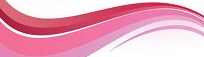 